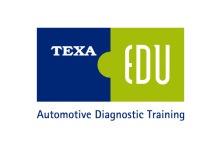 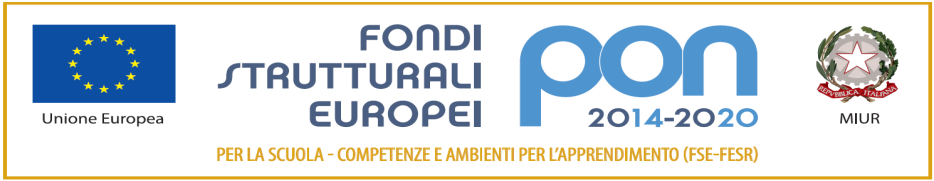 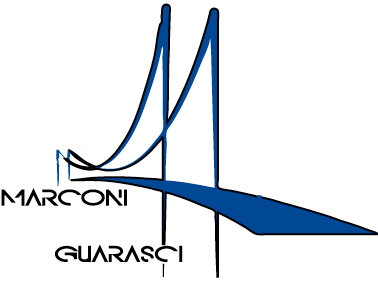 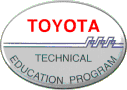        I.I.S. IPSIA“Marconi” Cosenza LS-ITE “Guarasci” RoglianoSEDE: Cosenza IPSIA Diurno e Corso SeraleSEDE: Montalto Uffugo  IPSIA – ITI (Chimica Ambientale)SEDE: Rogliano  Liceo  Scientifico –  Ist. Tec. EconomicoPresidenza e Amministrazione: Via degli Stadi, snc 87100 COSENZA Tel. 0984.481317- Fax 0984 38804Codice Fiscale98104070788 Codice Meccanografico CSIS073004  e-mail csis073004@istruzione.itPEC csis073004@pec.istruzione.itProt. N. ______ del ________AI RESPONSABILI DEI DIPARTIMENTI A tutti i docenti della ScuolaAl  dipartimento di Ed. Civica   AL SITO WEBOggetto: Convocazione dei Dipartimenti disciplinariI Dipartimenti Disciplinari sono convocati VENERDI 26 febbraio 2021 dalle ore 16:00 alle 18:00, in modalità telematica tramite la piattaforma Google Meet. I Coordinatori di Dipartimento, che avranno cura di inviare a tutti i componenti le credenziali per la partecipazione in videoconferenza.L'ordine del giorno è il seguente:verifica dello stato di attuazione della programmazione e delle attività di recupero;eventuali proposte relative alla formazione didattico-metodologica sulla DDI;prime indicazioni per l’adozione dei libri di testoprove INVALSI (per Italiano e Matematica) modalità preparazione degli studenti delle classi seconde; (per Italiano e Matematica e Inglese) modalità preparazione degli studenti delle classi quinte;Proposte per il curriculum di Educazione Civicavarie ed eventuali.Cosenza 22 febbraio 2021						 MACROAREA UMANISTICAPROFESSIONALE(ASSE DEI LINGUAGGI + STORICO SOCIALE)PROF.SSA PELLEGRINO VERAMACROAREA UMANISTICALICEO SCIENTIFICO +  ITE-ITI  PROF.SSA MAZZEI PIERANGELAMACROAREA SCIENTIFICAPROFESSIONALE (ASSE MATEMATICO)PROF.SSA SPIZZIRRI ANNAMACROAREA SCIENTIFICALICEO SCIENTIFICO +  ITE-ITI PROF.SSA  DE MARCO LEANDRAMACROAREA TECNOLOGICAASSE SCIENTIFICO- TECNOLOGICOPROFESSIONALEPROF TUCCI ALDODIPARTIMENTO SOSTEGNO TUTTI GLI INDIRIZZI PROF.SSA BENINCASA MARIA